О внесении изменений в приказ Министра финансов Республики Казахстан              от 4 июня 2015 года                    № 348 «Об утверждении регламентов государственных услуг, оказываемых органами государственных доходов Республики Казахстан» ПРИКАЗЫВАЮ: Внести в приказ Министра финансов Республики Казахстан               от 4 июня 2015 года № 348 «Об утверждении регламентов государственных услуг, оказываемых органами государственных доходов Республики Казахстан» (зарегистрирован в Реестре государственной регистрации нормативных правовых актов под № 11696, опубликован 17 августа 2015 года в информационно-правовой системе «Әділет») следующие изменения:в пункте 1:подпункты 1) и 4) исключить;в регламенте государственной услуги «Регистрационный учет частного нотариуса, частного судебного исполнителя, адвоката, профессионального медиатора», утвержденном указанным приказом:подпункт 1) части второй пункта 1 изложить в следующей редакции:«1) центры оказания услуг (далее – ЦОУ);»;пункт 6 изложить в следующей редакции:«6. В процессе оказания государственной услуги участвуют работники ЦОУ услугодателя.»;в регламенте государственной услуги «Регистрация налогоплательщиков», утвержденном указанным приказом:подпункт 1) части второй пункта 1 изложить в следующей редакции:«1) услугодателем через центры оказания услуг (далее – ЦОУ);»;пункт 6 изложить в следующей редакции:«6. В процессе оказания государственной услуги участвуют работники ЦОУ услугодателя.»;регламент государственной услуги «Регистрационный учет плательщиков налога на добавленную стоимость», утвержденный указанным приказом, изложить в редакции согласно приложению 1 к настоящему приказу;в регламенте государственной услуги «Регистрационный учет в качестве электронного налогоплательщика», утвержденном указанным приказом:подпункт 1) части второй пункта 1 изложить в следующей редакции:«1) услугодателем через центры оказания услуг (далее – ЦОУ) или         веб-приложение «Кабинет налогоплательщика» (далее – Кабинет налогоплательщика);»;пункт 6 изложить в следующей редакции:«6. В процессе оказания государственной услуги участвуют работники ЦОУ услугодателя.»;в регламенте государственной услуги «Выдача лицензии на производство табачных изделий», утвержденном указанным приказом:подпункт 2) пункта 5 изложить в следующей редакции:«2) работник услугодателя, ответственный за оказание государственной услуги:проверяет полноту представленных документов, выдает письменный мотивированный ответ об отказе в дальнейшем рассмотрении заявления услугополучателя в случае установления факта неполноты представленных документов – в течение 2 (двух) рабочих дней;в случае соответствия представленных документов пункту 9 Стандарта работник услугодателя, ответственный за оказание государственной услуги:уведомив Управление по правовой статистике и специальным учетам Комитета по правовой статистике и специальным учетам Генеральной прокуратуры Республики Казахстан, выезжает на объект услугополучателя, по результатам которого составляет акт установления соответствия или несоответствия квалификационным требованиям к деятельности;подготавливает материалы к заседаниям Комиссии услугодателя;по итогам принятого решения Комиссией услугодателя производится: выдача лицензии либо мотивированный ответ об отказе в оказании государственной услуги в случаях и по основаниям, указанным в                пункте 10 Стандарта – не позднее 15 (пятнадцати) рабочих дней;переоформление лицензии – в течение 3 (трех) рабочих дней;выдача дубликатов лицензии – в течение 2 (двух) рабочих дней.»;подпункт 3) пункта 9 изложить в следующей редакции:«3) работник услугодателя, ответственный за оказание государственной услуги:проверяет полноту представленных документов, выдает письменный мотивированный отказ в дальнейшем рассмотрении заявления услугополучателя в случае установления факта неполноты представленных документов – в течение 2 (двух) рабочих дней;в случае соответствия представленных документов пункту 9 Стандарта работник услугодателя, ответственный за оказание государственной услуги:уведомив Управление по правовой статистике и специальным учетам Комитета по правовой статистике и специальным учетам Генеральной прокуратуры Республики Казахстан, выезжает на объект услугополучателя, по результатам которого составляет акт установления соответствия или несоответствия квалификационным требованиям к деятельности;подготавливает материалы к заседаниям Комиссии услугодателя;по итогам принятого решения Комиссией услугодателя производится: выдача лицензии либо мотивированный ответ об отказе в оказании государственной услуги в случаях и по основаниям, указанным в                   пункте 10 Стандарта – не позднее 15 (пятнадцати) рабочих дней;переоформление лицензии – в течение 3 (трех) рабочих дней;выдача дубликатов лицензии – в течение 2 (двух) рабочих дней;»;«Справочник бизнес-процессов оказания государственной услуги «Выдача лицензии на производство табачных изделий» согласно приложению   2 к регламенту государственной услуги изложить в редакции согласно приложению 2 к настоящему приказу;Справочник бизнес-процессов оказания государственной услуги «Выдача лицензии на производство табачных изделий» через Государственную корпорацию согласно приложению 3 к регламенту государственной услуги изложить в редакции согласно приложению 3 к настоящему приказу;Справочник бизнес-процессов оказания государственной услуги «Выдача лицензии на производство табачных изделий» через ИС ГБД                            «Е-лицензирование» согласно приложению 4 к регламенту государственной услуги изложить в редакции согласно приложению 4 к настоящему приказу.»;в регламенте государственной услуги «Выдача лицензии на производство этилового спирта», утвержденном указанным приказом:подпункт 2) пункта 5 изложить в следующей редакции:«2) работник услугодателя, ответственный за оказание государственной услуги:проверяет полноту представленных документов, выдает письменный мотивированный ответ об отказе в дальнейшем рассмотрении заявления услугополучателя в случае установления факта неполноты представленных документов – в течение 2 (двух) рабочих дней;в случае соответствия представленных документов пункту 9 Стандарта работник услугодателя, ответственный за оказание государственной услуги:уведомив Управление по правовой статистике и специальным учетам Комитета по правовой статистике и специальным учетам Генеральной прокуратуры Республики Казахстан, выезжает на объект услугополучателя, по результатам которого составляет акт установления соответствия или несоответствия квалификационным требованиям к деятельности;подготавливает материалы к заседаниям Комиссии услугодателя;по итогам принятого решения Комиссией услугодателя производится: выдача лицензии либо мотивированный ответ об отказе в оказании государственной услуги в случаях и по основаниям, указанным в                   пункте 10 Стандарта – не позднее 15 (пятнадцати) рабочих дней;переоформление лицензии – в течение 3 (трех) рабочих дней;выдача дубликатов лицензии – в течение 2 (двух) рабочих дней.»;подпункт 3) пункта 9 изложить в следующей редакции:«3) работник услугодателя, ответственный за оказание государственной услуги:проверяет полноту представленных документов, выдает письменный мотивированный отказ в дальнейшем рассмотрении заявления услугополучателя в случае установления факта неполноты представленных документов – в течение 2 (двух) рабочих дней;в случае соответствия представленных документов пункту 9 Стандарта работник услугодателя, ответственный за оказание государственной услуги:уведомив Управление по правовой статистике и специальным учетам Комитета по правовой статистике и специальным учетам Генеральной прокуратуры Республики Казахстан, выезжает на объект услугополучателя, по результатам которого составляет акт установления соответствия или несоответствия квалификационным требованиям к деятельности;подготавливает материалы к заседаниям Комиссии услугодателя;по итогам принятого решения Комиссией услугодателя производится:выдача лицензии либо мотивированный ответ об отказе в оказании государственной услуги в случаях и по основаниям, указанным в               пункте 10 Стандарта – не позднее 15 (пятнадцати) рабочих дней;переоформление лицензии – в течение 3 (трех) рабочих дней;выдача дубликатов лицензии – в течение 2 (двух) рабочих дней;»;«Справочник бизнес-процессов оказания государственной услуги «Выдача лицензии на производство этилового спирта» согласно приложению   2 к регламенту государственной услуги изложить в редакции согласно приложению 5 к настоящему приказу;Справочник бизнес-процессов оказания государственной услуги «Выдача лицензии на производство этилового спирта» через Государственную корпорацию согласно приложению 3 к регламенту государственной услуги изложить в редакции согласно приложению 6 к настоящему приказу;Справочник бизнес-процессов оказания государственной услуги «Выдача лицензии на производство этилового спирта» через ИС ГБД                                   «Е-лицензирование» согласно приложению 4 к регламенту государственной услуги изложить в редакции согласно приложению 7 к настоящему приказу.»;в регламенте государственной услуги «Выдача лицензии на производство алкогольной продукции», утвержденном указанным приказом:подпункт 2) пункта 5 изложить в следующей редакции:«2) работник услугодателя, ответственный за оказание государственной услуги:проверяет полноту представленных документов, направляет запрос в государственный орган для осуществления согласования выдачи лицензии в части соответствия заявителя требованиям законодательства Республики Казахстан, выдает письменный мотивированный ответ об отказе в дальнейшем рассмотрении заявления услугополучателя в случае установления факта неполноты представленных документов – в течение 2 (двух) рабочих дней;в случае соответствия представленных документов пункту 9 Стандарта работник услугодателя, ответственный за оказание государственной услуги:уведомив Управление по правовой статистике и специальным учетам Комитета по правовой статистике и специальным учетам Генеральной прокуратуры Республики Казахстан, выезжает на объект услугополучателя, по результатам которого составляет акт установления соответствия или несоответствия квалификационным требованиям к деятельности;подготавливает материалы к заседаниям Комиссии услугодателя;по итогам принятого решения Комиссией услугодателя производится:выдача лицензии либо мотивированный ответ об отказе в оказании государственной услуги в случаях и по основаниям, указанным в                 пункте 10 Стандарта – не позднее 15 (пятнадцати) рабочих дней;переоформление лицензии – в течение 3 (трех) рабочих дней;выдача дубликатов лицензии – в течение 2 (двух) рабочих дней.»;подпункт 3) пункта 9 изложить в следующей редакции:«3) работник услугодателя, ответственный за оказание государственной услуги:проверяет полноту представленных документов, направляет запрос в государственный орган для осуществления согласования выдачи лицензии в части соответствия заявителя требованиям законодательства Республики Казахстан, выдает письменный мотивированный ответ об отказе в дальнейшем рассмотрении заявления услугополучателя в случае установления факта неполноты представленных документов – в течение 2 (двух) рабочих дней;в случае соответствия представленных документов пункту 9 Стандарта работник услугодателя, ответственный за оказание государственной услуги:уведомив Управление по правовой статистике и специальным учетам Комитета по правовой статистике и специальным учетам Генеральной прокуратуры Республики Казахстан, выезжает на объект услугополучателя, по результатам которого составляет акт установления соответствия или несоответствия квалификационным требованиям к деятельности;подготавливает материалы к заседаниям Комиссии услугодателя;по итогам принятого решения Комиссией услугодателя производится:выдача лицензии либо мотивированный ответ об отказе в оказании государственной услуги в случаях и по основаниям, указанным в                    пункте 10 Стандарта – не позднее 15 (пятнадцати) рабочих дней;переоформление лицензии – в течение 3 (трех) рабочих дней;выдача дубликатов лицензии – в течение 2 (двух) рабочих дней;»;в регламенте государственной услуги «Выдача лицензии на хранение и оптовую реализацию алкогольной продукции, за исключением деятельности по хранению и оптовой реализации алкогольной продукции на территории ее производства», утвержденном указанным приказом:подпункт 2) пункта 5 изложить в следующей редакции:«2) работник услугодателя, ответственный за оказание государственной услуги:проверяет полноту представленных документов, выдает письменный мотивированный отказ в дальнейшем рассмотрении заявления услугополучателя в случае установления факта неполноты представленных документов – в течение 2 (двух) рабочих дней;в случае соответствия представленных документов пункту 9 Стандарта работник услугодателя, ответственный за оказание государственной услуги:уведомив Управление по правовой статистике и специальным учетам Комитета по правовой статистике и специальным учетам Генеральной прокуратуры Республики Казахстан, выезжает на объект услугополучателя, по результатам которого составляет акт установления соответствия или несоответствия квалификационным требованиям к деятельности;подготавливает материалы к заседаниям Комиссии услугодателя;по итогам принятого решения Комиссией услугодателя производится:выдача лицензии либо мотивированный ответ об отказе в оказании государственной услуги в случаях и по основаниям, указанным в                    пункте 10 Стандарта – не позднее 15 (пятнадцати) рабочих дней; переоформление лицензии – в течение 3 (трех) рабочих дней;выдача дубликатов лицензии – в течение 2 (двух) рабочих дней.»;подпункт 3) пункта 9 изложить в следующей редакции:«3) работник услугодателя, ответственный за оказание государственной услуги:проверяет полноту представленных документов, выдает письменный мотивированный отказ в дальнейшем рассмотрении заявления услугополучателя в случае установления факта неполноты представленных документов – в течение 2 (двух) рабочих дней;в случае соответствия представленных документов пункту 9 Стандарта работник услугодателя, ответственный за оказание государственной услуги:уведомив Управление по правовой статистике и специальным учетам Комитета по правовой статистике и специальным учетам Генеральной прокуратуры Республики Казахстан, выезжает на объект услугополучателя, по результатам которого составляет акт установления соответствия или несоответствия квалификационным требованиям к деятельности;подготавливает материалы к заседаниям Комиссии услугодателя;по итогам принятого решения Комиссией услугодателя производится: выдача лицензии либо мотивированный ответ об отказе в оказании государственной услуги в случаях и по основаниям, указанным в                  пункте 10 Стандарта – не позднее 15 (пятнадцати) рабочих дней; переоформление лицензии – в течение 3 (трех) рабочих дней;выдача дубликатов лицензии – в течение 2 (двух) рабочих дней;»;«Справочник бизнес-процессов оказания государственной услуги «Выдача лицензии на хранение и оптовую реализацию алкогольной продукции, за исключением деятельности по хранению и оптовой реализации алкогольной продукции на территории ее производства» через ИС ГБД «Е-лицензирование» согласно приложению 4 к регламенту государственной услуги изложить в редакции согласно приложению 8 к настоящему приказу.»;в регламенте государственной услуги «Выдача лицензии на хранение и розничную реализацию алкогольной продукции, за исключением деятельности по хранению и розничной реализации алкогольной продукции на территории ее производства», утвержденном указанным приказом:подпункт 2) пункта 5 изложить в следующей редакции:«2) работник услугодателя, ответственный за оказание государственной услуги:проверяет полноту представленных документов, выдает письменный мотивированный отказ в дальнейшем рассмотрении заявления услугополучателя в случае установления факта неполноты представленных документов – в течение 2 (двух) рабочих дней;в случае соответствия представленных документов пункту 9 Стандарта работник услугодателя, ответственный за оказание государственной услуги:уведомив Управление по правовой статистике и специальным учетам Комитета по правовой статистике и специальным учетам Генеральной прокуратуры Республики Казахстан, выезжает на объект услугополучателя, по результатам которого составляет акт установления соответствия или несоответствия квалификационным требованиям к деятельности;подготавливает материалы к заседаниям Комиссии услугодателя;по итогам принятого решения Комиссией услугодателя производится:выдача лицензии либо мотивированный ответ об отказе в оказании государственной услуги в случаях и по основаниям, указанным в                      пункте 10 Стандарта – не позднее 15 (пятнадцати) рабочих дней;переоформление лицензии – в течение 3 (трех) рабочих дней;выдача дубликатов лицензии – в течение 2 (двух) рабочих дней.»;пункт 9 изложить в следующей редакции:«9. Работник услугодателя, ответственный за оказание государственной услуги:проверяет полноту представленных документов, выдает письменный мотивированный отказ в дальнейшем рассмотрении заявления услугополучателя в случае установления факта неполноты представленных документов – в течение 2 (двух) рабочих дней;в случае соответствия представленных документов пункту 9 Стандарта работник услугодателя, ответственный за оказание государственной услуги:уведомив Управление по правовой статистике и специальным учетам Комитета по правовой статистике и специальным учетам Генеральной прокуратуры Республики Казахстан, выезжает на объект услугополучателя, по результатам которого составляет акт установления соответствия или несоответствия квалификационным требованиям к деятельности;подготавливает материалы к заседаниям Комиссии услугодателя;по итогам принятого решения Комиссией услугодателя производится: выдача лицензии либо мотивированный ответ об отказе в оказании государственной услуги в случаях и по основаниям, указанным в                    пункте 10 Стандарта – не позднее 15 (пятнадцати) рабочих дней;переоформление лицензии – в течение 3 (трех) рабочих дней;выдача дубликатов лицензии – в течение 2 (двух) рабочих дней.»;«Справочник бизнес-процессов оказания государственной услуги «Выдача лицензии на хранение и розничную реализацию алкогольной продукции, за исключением деятельности по хранению и розничной реализации алкогольной продукции на территории ее производства через ИС ГБД «Е-лицензирование» согласно приложению 4 к регламенту государственной услуги изложить в редакции согласно приложению 9 к настоящему приказу.»;в регламенте государственной услуги «Представление сведений об отсутствии (наличии) налоговой задолженности, задолженности по обязательным пенсионным взносам, обязательным профессиональным пенсионным взносам и социальным отчислениям, выписок из лицевого счета о состоянии расчетов с бюджетом по исполнению налогового обязательства, а также обязательств по исчислению, удержанию и перечислению обязательных пенсионных взносов, обязательных профессиональных пенсионных взносов, исчислению и уплате социальных отчислений», утвержденном указанным приказом:подпункт 1) части третьей пункта 1 изложить в следующей редакции:«1) услугодателем через центры оказания услуг (далее – ЦОУ) или Кабинет налогоплательщика;»;пункт 6 изложить в следующей редакции:«6. В процессе оказания государственной услуги участвуют работники ЦОУ услугодателя.»;в регламенте государственной услуги «Выдача справки о суммах полученных доходов из источников в Республике Казахстан и удержанных (уплаченных) налогов», утвержденном указанным приказом:подпункт 1) части второй пункта 1 изложить в следующей редакции:«1) услугодателем через центры оказания услуг (далее – ЦОУ);»;пункт 6 изложить в следующей редакции:«6. В процессе оказания государственной услуги участвуют работники ЦОУ услугодателя.»;в регламенте государственной услуги «Приостановление (продление, возобновление) представления налоговой отчетности», утвержденном указанным приказом:подпункт 1) части второй пункта 1 изложить в следующей редакции:«1) центры оказания услуг (далее – ЦОУ) или веб-приложение «Кабинет налогоплательщика» (далее – КНП), или информационную систему «Сервисы обработки налоговой отчетности» (далее – ИС СОНО);»;пункт 6 изложить в следующей редакции:«6. В процессе оказания государственной услуги участвуют работники ЦОУ услугодателя.»;в регламенте государственной услуги «Прием налоговой отчетности», утвержденном указанным приказом:подпункт 1) части второй пункта 1 изложить в следующей редакции:«1) центры оказания услуг или веб-приложение «Кабинет налогоплательщика» (далее – КНП), или информационную систему «Сервисы обработки налоговой отчетности» (далее – ИС СОНО);»;в регламенте государственной услуги «Отзыв налоговой отчетности», утвержденном указанным приказом:подпункт 2) части второй пункта 1 изложить в следующей редакции:«2) центры оказания услуг или веб-приложение «Кабинет налогоплательщика» (далее – КНП), информационную систему «Сервисы обработки налоговой отчетности» (далее – ИС СОНО);»;в регламенте государственной услуги «Проведение зачетов и возвратов уплаченных сумм налогов, других обязательных платежей в бюджет, пени, штрафов», утвержденном указанным приказом:подпункт 2) части второй пункта 1 изложить в следующей редакции:«2) центры оказания услуг или веб-приложение «Кабинет налогоплательщика» (далее – КНП);»;в регламенте государственной услуги «Возврат налога на добавленную стоимость из бюджета», утвержденном указанным приказом:подпункт 1) части второй пункта 1 изложить в следующей редакции:«1) центры оказания услуг или веб-приложение «Кабинет налогоплательщика» (далее – КНП), информационную систему «Сервисы обработки налоговой отчетности» (далее – ИС СОНО);»;в регламенте государственной услуги «Регистрационный учет по месту нахождения объектов налогообложения и (или) объектов, связанных с налогообложением», утвержденном указанным приказом:подпункт 1) части второй пункта 1 изложить в следующей редакции:«1) в центрах оказания услуг (далее – ЦОУ);»;пункт 6 изложить в следующей редакции:«6. В процессе оказания государственной услуги участвуют работники ЦОУ услугодателя.»;в регламенте государственной услуги «Прием налоговых форм при экспорте (импорте) товаров в рамках таможенного союза», утвержденном указанным приказом:подпункт 1) части второй пункта 1 изложить в следующей редакции:«1) услугодателем через центры оказания услуг (далее – ЦОУ) или веб-приложение «Кабинет налогоплательщика» (далее – КНП), информационную систему «Сервисы обработки налоговой отчетности» (далее – СОНО);»;пункт 6 изложить в следующей редакции:«6. В процессе оказания государственной услуги участвуют работники ЦОУ услугодателя.»;в регламенте государственной услуги «Постановка и снятие с учета контрольно-кассовых машин (ККМ)», утвержденном указанным приказом:часть вторую пункта 1 изложить в следующей редакции:«Прием документов и выдача результата оказания государственной услуги осуществляются через центры оказания услуг (далее – ЦОУ).»;пункт 6 изложить в следующей редакции:«6. В процессе оказания государственной услуги участвуют работники ЦОУ услугодателя.»;в регламенте государственной услуги «Присвоение статуса уполномоченного экономического оператора», утвержденном указанным приказом:подпункт 5) пункта 5 изложить в следующей редакции:«5) рассмотрение заявления работником структурного подразделения услугодателя, в течение 3 (трех) календарных дней со дня получения заявления, на предмет указания услугополучателем полных сведений в заявлении, анкете и наличия документов, предусмотренных пунктом 9 Стандарта и выполнение следующих действий:в случае указания услугополучателем неполных сведений в заявлении, анкете и (или) отсутствия документов, предусмотренных пунктом 9 Стандарта, оформление мотивированного ответа об отказе в оказании государственной услуги и направление его на подпись заместителю руководителя услугодателя;в случае указания услугополучателем полных сведений в заявлении, анкете и наличия документов, предусмотренных пунктом 9 Стандарта направление поручения территориальным подразделениям услугодателя о проведении выездной таможенной проверки на соответствие услугополучателя условиям присвоения статуса уполномоченного экономического оператора (далее – выездная таможенная проверка);»;подпункт 4) пункта 8 изложить в следующей редакции:«4) работник структурного подразделения услугодателя в течение 3 (трех) календарных дней со дня получения заявления, рассматривает его на предмет указания услугополучателем полных сведений в заявлении, анкете и наличия документов, предусмотренных пунктом 9 Стандарта и выполняет следующие действия:в случае указания услугополучателем неполных сведений в заявлении, анкете и (или) отсутствия документов, предусмотренных пунктом 9 Стандарта, оформляет мотивированный ответ об отказе в оказании государственной услуги и направляет на подпись заместителю руководителя услугодателя;в случае указания услугополучателем полных сведений в заявлении, анкете и наличия документов, предусмотренных пунктом 9 Стандарта, направляет территориальному подразделению услугодателя поручение о проведении выездной таможенной проверки;»;в регламенте государственной услуги «Включение в реестр таможенных представителей», утвержденном указанным приказом:подпункт 4) пункта 8 изложить в следующей редакции:«4) работник структурного подразделения услугодателя в течение                8 (восьми) календарных дней со дня получения заявления осуществляет его рассмотрение и выполняет следующие действия:при наступлении случаев, указанных в пункте 10 Стандарта, оформляет мотивированный ответ об отказе в оказании государственной услуги и направляет его на подпись заместителю руководителя услугодателя;в случае представления всех документов, указанных в пункте 9 Стандарта и соответствия заявителя требованиям, установленным статьей 26 Кодекса Республики Казахстан от 30 июня 2010 года «О таможенном деле в Республике Казахстан», подготавливает проект приказа о включении в реестр таможенных представителей и направляет его на согласование в юридическое подразделение услугодателя;»;в регламенте государственной услуги «Включение в реестр таможенных перевозчиков», утвержденном указанным приказом:подпункт 4) пункта 8 изложить в следующей редакции:«4) работник структурного подразделения услугодателя в                  течение 8 (восьми) календарных дней со дня получения заявления, осуществляет его рассмотрение и выполняет следующие действия:запрашивает у уполномоченного структурного подразделения услугодателя информацию о наличии либо отсутствии неисполненной обязанности у услугополучателя по уплате таможенных платежей, налогов и пеней на день обращения к услугодателю;запрашивает у уполномоченного структурного подразделения услугодателя информацию о наличии либо отсутствии фактов привлечения услугополучателя к административной ответственности в соответствии со статьями 521 – 530, 532 – 534, 538, 539, 549 – 551, 555, 558 Кодекса Республики Казахстан об административных правонарушениях от 5 июля 2014 года, в течение одного года до дня обращения к услугодателю;при наступлении случаев, указанных в пункте 10 Стандарта, оформляет мотивированный ответ об отказе в оказании государственной услуги и направляет его на подпись заместителю руководителя услугодателя;в случае представления всех документов, указанных в пункте 9 Стандарта и соответствия заявителя требованиям, установленным статьей 34 Кодекса Республики Казахстан от 30 июня 2010 года «О таможенном деле в Республике Казахстан», подготавливает проект приказа о включении в реестр таможенных перевозчиков и направляет его на согласование в юридическое подразделение услугодателя;»;в регламенте государственной услуги «Таможенная очистка и выпуск товаров с использованием декларации на товары в виде электронного документа», утвержденном указанным приказом:часть первую пункта 1 изложить в следующей редакции:«1. Государственная услуга «Таможенная очистка и выпуск товаров с использованием декларации на товары в виде электронного документа» (далее – государственная услуга) оказывается на основании стандарта государственной услуги «Таможенная очистка и выпуск товаров с использованием декларации на товары в виде электронного документа», утвержденного приказом Министра финансов Республики Казахстан                от 27 апреля 2015 года № 284 «Об утверждении стандартов государственных услуг, оказываемых органами государственных доходов Республики Казахстан» (зарегистрирован в Реестре государственной регистрации нормативных правовых актов под № 11273) (далее – Стандарт), территориальными органами Комитета государственных доходов Министерства по областям, городам Астана и Алматы (далее – услугодатель).»;в регламенте государственной услуги «Принятие предварительных решений относительно определения страны происхождения товара при применении преференциального и непреференциального режимов», утвержденном указанным приказом:пункт 1 изложить в следующей редакции:«1. Государственная услуга «Принятие предварительных решений относительно определения страны происхождения товара при применении преференциального и непреференциального режимов» (далее – государственная услуга) оказывается на основании стандарта государственной услуги «Принятие предварительных решений относительно определения страны происхождения товара при применении преференциального и непреференциального режимов», утвержденного приказом Министра финансов Республики Казахстан от 27 апреля 2015 года № 284 «Об утверждении стандартов государственных услуг, оказываемых органами государственных доходов Республики Казахстан» (зарегистрирован в Реестре государственной регистрации нормативных правовых актов под № 11273) (далее – Стандарт), Комитетом государственных доходов Министерства финансов, территориальными органами Комитета государственных доходов Министерства финансов по областям, городам Астана и Алматы (далее – услугодатель).Прием документов и выдача результата оказания государственной услуги осуществляются через:1) канцелярию услугодателя;2) некоммерческое акционерное общество «Государственная корпорация «Правительство для граждан» (далее – Государственная корпорация).»;в регламенте государственной услуги «Принятие предварительных решений по классификации товаров», утвержденном указанным приказом:пункт 1 изложить в следующей редакции:«1. Государственная услуга «Принятие предварительных решений по классификации товаров» (далее – государственная услуга) оказывается на основании стандарта государственной услуги «Принятие предварительных решений по классификации товаров», утвержденного приказом Министра финансов Республики Казахстан от 27 апреля 2015 года № 284 «Об утверждении стандартов государственных услуг, оказываемых органами государственных доходов Республики Казахстан» (зарегистрирован в Реестре государственной регистрации нормативных правовых актов под                                  № 11273) (далее – Стандарт), Комитетом государственных доходов Министерства финансов, территориальными органами Комитета государственных доходов Министерства финансов по областям, городам Астане и Алматы (далее – услугодатель).Прием документов и выдача результата оказания государственной услуги осуществляются через:1) канцелярию услугодателя;2) некоммерческое акционерное общество «Государственная корпорация «Правительство для граждан» (далее – Государственная корпорация).»;в регламенте государственной услуги «Выдача акта сверки расчетов по таможенным пошлинам, налогам, таможенным сборам и пеням», утвержденном указанным приказом:пункт 1 изложить в следующей редакции:«1. Государственная услуга «Выдача акта сверки расчетов по таможенным пошлинам, налогам, таможенным сборам и пеням» (далее – государственная услуга) оказывается на основании стандарта государственной услуги «Выдача акта сверки расчетов по таможенным пошлинам, налогам, таможенным сборам и пеням», утвержденного приказом Министра финансов Республики Казахстан от 27 апреля 2015 года № 284 «Об утверждении стандартов государственных услуг, оказываемых органами государственных доходов Республики Казахстан» (зарегистрирован в Реестре государственной регистрации нормативных правовых актов под № 11273) (далее – Стандарт), территориальными органами Комитета государственных доходов Министерства финансов по областям, городам Астане и Алматы (далее – услугодатель).Прием документов и выдача результата оказания государственной услуги осуществляются через:1) канцелярию услугодателя;2) некоммерческое акционерное общество «Государственная корпорация «Правительство для граждан» (далее – Государственная корпорация).»;в регламенте государственной услуги «Таможенная очистка товаров», утвержденном указанным приказом:пункт 1 изложить в следующей редакции:«1. Государственная услуга «Таможенная очистка товаров» (далее – государственная услуга) оказывается на основании стандарта государственной услуги «Таможенная очистка товаров», утвержденного приказом Министра финансов Республики Казахстан от 27 апреля 2015 года № 284 «Об утверждении стандартов государственных услуг, оказываемых органами государственных доходов Республики Казахстан» (зарегистрирован в Реестре государственной регистрации нормативных правовых актов под № 11273) (далее – Стандарт), территориальными органами Комитета государственных доходов Министерства по областям, городам Астана и Алматы (далее – услугодатель).Прием декларации на товары (далее – ДТ) с документами, на основании которых заявлены сведения в ДТ, и выдача результата оказания государственной услуги осуществляются услугодателем.»;в регламенте государственной услуги «Выдача свидетельства о допущении транспортного средства международной перевозки к перевозке товаров под таможенными пломбами и печатями», утвержденном указанным приказом:пункт 1 изложить в следующей редакции:«1. Государственная услуга «Выдача свидетельства о допущении транспортного средства международной перевозки к перевозке товаров под таможенными пломбами и печатями» (далее – государственная услуга) оказывается на основании стандарта государственной услуги «Выдача свидетельства о допущении транспортного средства международной перевозки к перевозке товаров под таможенными пломбами и печатями», утвержденного приказом Министра финансов Республики Казахстан от 27 апреля 2015 года   № 284 «Об утверждении стандартов государственных услуг, оказываемых органами государственных доходов Республики Казахстан» (зарегистрирован в Реестре государственной регистрации нормативных правовых актов под № 11273) (далее – Стандарт), территориальными органами Комитета государственных доходов Министерства по областям, городам Астана и Алматы (далее – услугодатель).Прием документов и выдача результата оказания государственной услуги осуществляются через канцелярию услугодателя.»;в регламенте государственной услуги «Включение в реестр владельцев складов временного хранения», утвержденном указанным приказом:пункт 1 изложить в следующей редакции:«1. Государственная услуга «Включение в реестр владельцев складов временного хранения» (далее – государственная услуга) оказывается на основании стандарта государственной услуги «Включение в реестр владельцев складов временного хранения» утвержденного приказом Министра финансов Республики Казахстан от 27 апреля 2015 года № 284 «Об утверждении стандартов государственных услуг, оказываемых органами государственных доходов Республики Казахстан» (зарегистрирован в Реестре государственной регистрации нормативных правовых актов под № 11273) (далее – Стандарт), территориальными органами Комитета государственных доходов Министерства по областям, городам Астана и Алматы (далее – услугодатель).Прием документов и выдача результата оказания государственной услуги осуществляются через:1) канцелярию услугодателя;2) веб-портал «электронного правительства»: www.egov.kz (далее – портал).»;в регламенте государственной услуги «Включение в реестр владельцев таможенных складов», утвержденном указанным приказом:пункт 1 изложить в следующей редакции:«1. Государственная услуга «Включение в реестр владельцев таможенных cкладов» (далее – государственная услуга) оказывается на основании стандарта государственной услуги «Включение в реестр владельцев таможенных складов», утвержденного приказом Министра финансов Республики Казахстан от 27 апреля 2015 года № 284 «Об утверждении стандартов государственных услуг, оказываемых органами государственных доходов Республики Казахстан» (зарегистрирован в Реестре государственной регистрации нормативных правовых актов под № 11273) (далее – Стандарт), территориальными органами Комитета государственных доходов Министерства по областям, городам Астана и Алматы (далее – услугодатель).Прием документов и выдача результата оказания государственной услуги осуществляются через:1) канцелярию услугодателя;2) веб-портал «электронного правительства»: www.egov.kz (далее – портал).»;в регламенте государственной услуги «Включение в реестр владельцев свободных cкладов», утвержденном указанным приказом:пункт 1 изложить в следующей редакции:«1. Государственная услуга «Включение в реестр владельцев свободных cкладов» (далее – государственная услуга) оказывается на основании стандарта государственной услуги «Включение в реестр владельцев свободных складов» утвержденного приказом Министра финансов Республики Казахстан                 от 27 апреля 2015 года № 284 «Об утверждении стандартов государственных услуг, оказываемых органами государственных доходов Республики Казахстан» (зарегистрирован в Реестре государственной регистрации нормативных правовых актов под № 11273) (далее – Стандарт), территориальными органами Комитета государственных доходов Министерства финансов по областям, городам Астана и Алматы (далее – услугодатель).Прием документов и выдача результата оказания государственной услуги осуществляются через:1) канцелярию услугодателя;2) веб-портал «электронного правительства»: www.egov.kz (далее – портал).»;в регламенте государственной услуги «Включение в реестр владельцев магазинов беспошлинной торговли», утвержденном указанным приказом:пункт 1 изложить в следующей редакции:«1. Государственная услуга «Включение в реестр владельцев магазинов беспошлинной торговли» (далее – государственная услуга) оказывается на основании стандарта государственной услуги «Включение в реестр владельцев магазинов беспошлинной торговли», утвержденного приказом Министра финансов Республики Казахстан от 27 апреля 2015 года № 284 «Об утверждении стандартов государственных услуг, оказываемых органами государственных доходов Республики Казахстан» (зарегистрирован в Реестре государственной регистрации нормативных правовых актов под № 11273) (далее – Стандарт), территориальными органами Комитета государственных доходов Министерства по областям, городам Астана и Алматы (далее – услугодатель).Прием документов и выдача результата оказания государственной услуги осуществляются через:1) канцелярию услугодателя;2) веб-портал «электронного правительства»: www.egov.kz (далее – портал).»;в регламенте государственной услуги «Включение в реестр владельцев складов хранения собственных товаров», утвержденном указанным приказом:пункт 1 изложить в следующей редакции:«1. Государственная услуга «Включение в реестр владельцев складов хранения собственных товаров» (далее – государственная услуга) оказывается на основании стандарта государственной услуги «Включение в реестр владельцев складов хранения собственных товаров», утвержденного приказом Министра финансов Республики Казахстан от 27 апреля 2015 года № 284 «Об утверждении стандартов государственных услуг, оказываемых органами государственных доходов Республики Казахстан» (зарегистрирован в Реестре государственной регистрации нормативных правовых актов под № 11273) (далее – Стандарт), территориальными органами Комитета государственных доходов Министерства по областям, городам Астана и Алматы (далее – услугодатель).Прием документов и выдача результата оказания государственной услуги осуществляются через канцелярию услугодателя.»;в регламенте государственной услуги «Регистрация обеспечения уплаты таможенных пошлин, налогов», утвержденном указанным приказом:пункт 1 изложить в следующей редакции:«1. Государственная услуга «Регистрация обеспечения уплаты таможенных пошлин, налогов» (далее – государственная услуга) оказывается на основании стандарта государственной услуги «Регистрация обеспечения уплаты таможенных пошлин, налогов», утвержденного приказом Министра финансов Республики Казахстан от 27 апреля 2015 года № 284 «Об утверждении стандартов государственных услуг, оказываемых органами государственных доходов Республики Казахстан» (зарегистрирован в Реестре государственной регистрации нормативных правовых актов под № 11273) (далее – Стандарт), территориальными органами Комитета государственных доходов Министерства по областям, городам Астана и Алматы (далее – услугодатель).Прием документов и выдача результата оказания государственной услуги осуществляется через канцелярию услугодателя.»;подпункты 3) и 4) пункта 5 изложить в следующей редакции:«3) рассмотрение заявления руководителем услугодателя или лицом его замещающим в течение 2 (двух) часов с момента получения заявления;4) рассмотрение заявления руководителем структурного подразделения услугодателя, ответственного за оказание государственной услуги, или лицом его замещающим (далее – структурное подразделение услугодателя) в       течение 2 (двух) часов с момента получения заявления;»;подпункты 1) и 2) пункта 6 изложить в следующей редакции:«1) зарегистрированное и переданное на рассмотрение руководителю услугодателя или лицу его замещающему заявление;2) рассмотренное и направленное руководителю структурного подразделения услугодателя или лицу его замещающему заявление;»;подпункты 2) и 3) пункта 7 изложить в следующей редакции:«2) руководитель услугодателя или лицо его замещающее;3) руководитель структурного подразделения услугодателя или лицо его замещающее;»;подпункты 2) и 3) пункта 8 изложить в следующей редакции:«2) руководитель услугодателя или лицо его замещающего в              течение 2 (двух) часов с момента регистрации заявления, рассматривает его и отписывает руководителю структурного подразделения услугодателя или лицу его замещающему;3) руководитель структурного подразделения услугодателя или лицо его замещающего в течение 2 (двух) часов с момента получения заявления, рассматривает его и отписывает работнику структурного подразделения услугодателя;»;в регламенте государственной услуги «Изменение сроков уплаты таможенных пошлин», утвержденном указанным приказом:пункт 1 изложить в следующей редакции:«1. Государственная услуга «Изменение сроков уплаты таможенных пошлин» (далее – государственная услуга) оказывается на основании стандарта государственной услуги «Изменение сроков уплаты таможенных пошлин», утвержденного приказом Министра финансов Республики Казахстан                    от 27 апреля 2015 года № 284 «Об утверждении стандартов государственных услуг, оказываемых органами государственных доходов Республики Казахстан» (зарегистрирован в Реестре государственной регистрации нормативных правовых актов под № 11273), (далее – Стандарт), территориальными органами Комитета государственных доходов Министерства финансов по областям, городам Астана и Алматы (далее – услугодатель).Прием документов и выдача результата оказания государственной услуги осуществляются через:1) канцелярию услугодателя;2) некоммерческое акционерное общество «Государственная корпорация «Правительство для граждан» (далее – Государственная корпорация).»;в регламенте государственной услуги «Выдача квалификационного аттестата специалиста по таможенному декларированию», утвержденном указанным приказом:пункт 1 изложить в следующей редакции:«1. Государственная услуга «Выдача квалификационного аттестата специалиста по таможенному декларированию» (далее – государственная услуга) оказывается на основании стандарта государственной услуги «Выдача квалификационного аттестата специалиста по таможенному декларированию», утвержденного приказом Министра финансов Республики Казахстан                    от 27 апреля 2015 года № 284 «Об утверждении стандартов государственных услуг, оказываемых органами государственных доходов Республики Казахстан» (зарегистрирован в Реестре государственной регистрации нормативных правовых актов под № 11273) (далее – Стандарт), территориальными органами Комитета государственных доходов Министерства по областям, городам Астана и Алматы (далее – услугодатель).Прием заявления и выдача результата оказания государственной услуги осуществляются через:1) канцелярию услугодателя;2) веб-портал «электронного правительства» www.egov.kz (далее – портал).».2. Комитету государственных доходов Министерства финансов Республики Казахстан (Тенгебаев А.М.) в установленном законодательством порядке обеспечить:1) государственную регистрацию настоящего приказа в Министерстве юстиции Республики Казахстан;2) в течение десяти календарных дней со дня государственной регистрации настоящего приказа направление его копии в бумажном и электронном виде на казахском и русском языках в Республиканское государственное предприятие на праве хозяйственного ведения «Республиканский центр правовой информации» для официального опубликования и включения в Эталонный контрольный банк нормативных правовых актов Республики Казахстан;3) в течение десяти календарных дней после государственной регистрации настоящего приказа направление его копии на официальное опубликование в периодические печатные издания;4) размещение настоящего приказа интернет-ресурсе Министерства финансов Республики Казахстан.3. Настоящий приказ вводится в действие по истечении десяти календарных дней после дня его первого официального опубликования.Министр финансовРеспублики Казахстан                                                                Б. СултановПриложение 1к приказу Министра финансовРеспублики Казахстанот «__» ______ 2017 года № _____Приложение 5к приказу Министра финансов            Республики Казахстанот 4 июня 2015 года № 348Регламент государственной услуги«Регистрационный учет плательщиков налога на добавленную стоимость»1. Общие положенияГосударственная услуга «Регистрационный учет плательщиков налога на добавленную стоимость» (далее – государственная услуга) оказывается на основании стандарта государственной услуги «Регистрационный учет плательщиков налога на добавленную стоимость», утвержденного приказом Министра финансов Республики Казахстан от 27 апреля 2015 года № 284 «Об утверждении стандартов государственных услуг, оказываемых органами государственных доходов Республики Казахстан» (зарегистрирован в Реестре государственной регистрации нормативных правовых актов под № 11273) (далее – Стандарт), территориальными органами Комитета государственных доходов Министерства финансов Республики Казахстан по районам, городам и районам в городах, на территории специальных экономических зон (далее –услугодатель).Прием заявления осуществляется услугодателем через:1) центры оказания услуг (далее – ЦОУ);2) веб-приложение «Кабинет налогоплательщика» (далее – Кабинет налогоплательщика);3) Национальный реестр бизнес-идентификационных номеров – при государственной регистрации юридического лица-резидента.Выдача результата оказания государственной услуги осуществляется услугодателем через:1)	ЦОУ;2)	Кабинет налогоплательщика.Форма оказания государственной услуги: электронная (частично автоматизированная) и (или) бумажная.Результатом оказания государственной услуги являются:1)	постановка на регистрационный учет по НДС;2)	замена свидетельства НДС;3)	снятие с регистрационного учета по НДС;4)	мотивированный ответ об отказе в оказании государственной услуги по основаниям, указанным в пункте 10 Стандарта. Форма предоставления результата оказания государственной услуги: электронная.   2. Порядок действий структурных подразделений (работников) услугодателя в процессе оказания государственной услуги	Основанием для начала процедуры (действия) по оказанию государственной услуги является представление услугополучателем налогового заявления, а также документов, указанных в пункте 9 Стандарта, либо заявления о государственной регистрации юридического лица с отметкой «Регистрация в качестве плательщика НДС».Процедура (действия) процесса оказания государственной услуги:1) прием документов – 10 (десять) минут:работник, ответственный за прием документов в присутствии услугополучателя:проверяет наличие у услугополучателя права постановки на регистрационный учет по НДС в соответствии с нормами пункта 1 статьи           568, пункта 1 статьи 569 Кодекса Республики Казахстан от 10 декабря           2008 года «О налогах и других обязательных платежах в бюджет (Налоговый кодекс)» – 5 (пять) минута;сверяет данные, отраженные в налоговом заявлении с документом, удостоверяющим личность (при представлении интересов индивидуального предпринимателя проверяет наличие нотариально заверенной доверенности, в которой должен быть указан конкретный перечень полномочий уполномоченного представителя услугополучателя или при предъявлении доверенности на представление интересов юридического лица проверяет наличие подписи руководителя и печати юридического лица) – 2 (две) минуты; проверяет данные, указанные в налоговом заявлении налогоплательщика со сведениями, имеющимися в регистрационных данных информационной системы «Интегрированная налоговая информационная система» (далее – ИС ИНИС), а также соответствие адреса места нахождения, указываемого в налоговом заявлении, адресу, отраженному в регистрационных данных ИС ИНИС – 2 (две) минуты;регистрирует, вводит налоговое заявление в информационную систему «Сервисы обработки налоговой отчетности» (далее – ИС СОНО) – 3 (три) минуты;указывает на втором экземпляре налогового заявления входящий номер документа, выданный ИС СОНО, свою фамилию, инициалы и расписывается в нем – 2 (две) минуты;выдает услугополучателю талон о получении налогового заявления (далее – талон) согласно приложению 1 к настоящему Регламенту государственной услуги – 1 (одна) минута;работник, ответственный за обработку документов, обрабатывает входные документы: при постановке на регистрационный учет по НДС – в течение 1 (одного) рабочего дня; при снятии с регистрационного учета по НДС, либо мотивированный отказ в снятии с регистрационного учета по НДС – в течение 5 (пяти) рабочих дней.Замена свидетельства о постановке на регистрационный учет по НДС производится органом государственных доходов в течение трех рабочих дней в случае изменения фамилии, имени, отчества (если оно указано в документе, удостоверяющем личность) или наименования плательщика налога на добавленную стоимость – на основании сведений национальных реестров идентификационных номеров об изменении фамилии, имени, отчества (если оно указано в документе, удостоверяющем личность) или наименования налогоплательщика.3. Порядок взаимодействия структурных подразделений (работников) услугодателя в процессе оказания государственной услуги В процессе оказания государственной услуги участвуют работники ЦОУ услугодателя. Работник, ответственный за прием документов, принимает, проверяет, регистрирует и вводит в ИС СОНО документы, представленные услугополучателем.   Работник, ответственный за прием документов, передает документы работнику, ответственному за обработку документов.4. Порядок взаимодействия с некоммерческим акционерным обществом «Государственная корпорация «Правительство для граждан» и (или) иными услугодателями, а также порядок использования информационных систем в процессе оказания государственной услуги9. Диаграмма функционального взаимодействия при оказании государственной услуги через Кабинет налогоплательщика, отражающая порядок обращения и последовательности процедур (действий) услугодателя и услугополучателя, приведена в приложении 2 к настоящему Регламенту государственной услуги:1) услугополучатель осуществляет регистрацию в Кабинете налогоплательщика с помощью своего регистрационного свидетельства электронной цифровой подписи (далее – ЭЦП);2) процесс 1 – авторизация услугополучателя с помощью регистрационного свидетельства ЭЦП в Кабинете налогоплательщика для получения государственной услуги;3) условие 1 – проверка в Кабинете налогоплательщика подлинности данных о зарегистрированном услугополучателе через логин ИИН/БИН и пароль, также сведении о услугополучателе;4) процесс 2 – формирование в Кабинете налогоплательщика сообщения об отказе в авторизации в связи с имеющимися нарушениями в данных услугополучателя;5) процесс 3 – выбор услугополучателем государственной услуги, указанной в настоящем Регламенте государственной услуги;6) условие 2 – проверка регистрационных данных услугополучателя;7) процесс 4 – формирование сообщения об отказе в запрашиваемой государственной услуге в связи с не подтверждением данных услугополучателя;8) процесс 5 – выбор услугополучателем регистрационного свидетельства ЭЦП для удостоверения, подписания запроса;9) условие 3 – проверка в Кабинете налогоплательщика срока действия регистрационного свидетельства ЭЦП и отсутствия в списке отозванных (аннулированных) регистрационных свидетельств, а также соответствия идентификационных данных (между ИИН/БИН указанным в запросе и ИИН/БИН указанным в регистрационном свидетельстве ЭЦП);10) процесс 6 – формирование сообщения об отказе в запрашиваемой государственной услуге в связи с не подтверждением подлинности ЭЦП услугополучателя;11) процесс 7 – удостоверение запроса для оказания государственной услуги посредством ЭЦП услугополучателя;12) процесс 8 – вывод на экран формы запроса для оказания государственной услуги и заполнение услугополучателем формы (ввод данных) с учетом ее структуры и форматных требований;13) процесс 9 – регистрация электронного документа в Кабинете налогоплательщика;14) процесс 10 – направление запроса (заявления) в ИС СОНО;15) условие 4 – проверка (обработка) запроса услугодателем;16) процесс 11 – формирование сообщения об отказе в запрашиваемой государственной услуге в связи с имеющимися нарушениями;17) процесс 12 – передача информации о приеме налогового заявления в ИС СОНО;18) процесс 13 – получение услугополучателем в Кабинете налогоплательщика результата государственной услуги сформированного в ИС СОНО. Электронный документ формируется с использованием ЭЦП уполномоченного лица услугодателя.10. Справочник бизнес-процессов оказания государственной услуги «Регистрационный учет плательщиков налога на добавленную стоимость» приведен в приложении 3 к настоящему Регламенту государственной услуги.Приложение 1к Регламенту государственной услуги «Регистрационный учет плательщиков налога на добавленную стоимость» формаТалон о получении налогового заявленияУправление государственных доходов по _______________ Департамента государственных доходов по ______________ области (городу) Комитета государственных доходов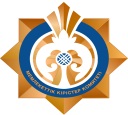 Министерства финансов Республики КазахстанНаименование и ИИН /БИН налогоплательщика: ______________________________________________________________________________________________________________Наименование входного документа:_________________________________________________________________________________________________________________________Дата принятия входного документа: _____________________________________________Регистрационный номер: ______________________________________________________Наименование выходного документа: _______________________________________________________________________________________________________________________Срок подготовки выходного документа согласно налоговому законодательству:_____________________________________________________________Номер «окна» для выдачи выходного документа: __________________________________Ф.И.О. и должность работника органа государственных доходов, принявшего входной документ:__________________________________________  _________________________                                                                                                                                        (подпись)Приложение 2к Регламенту государственной услуги «Регистрационный учет плательщиковналога на добавленную стоимость» Диаграмма функционального взаимодействия при оказании государственной услуги через КНП (ИСКГД 1)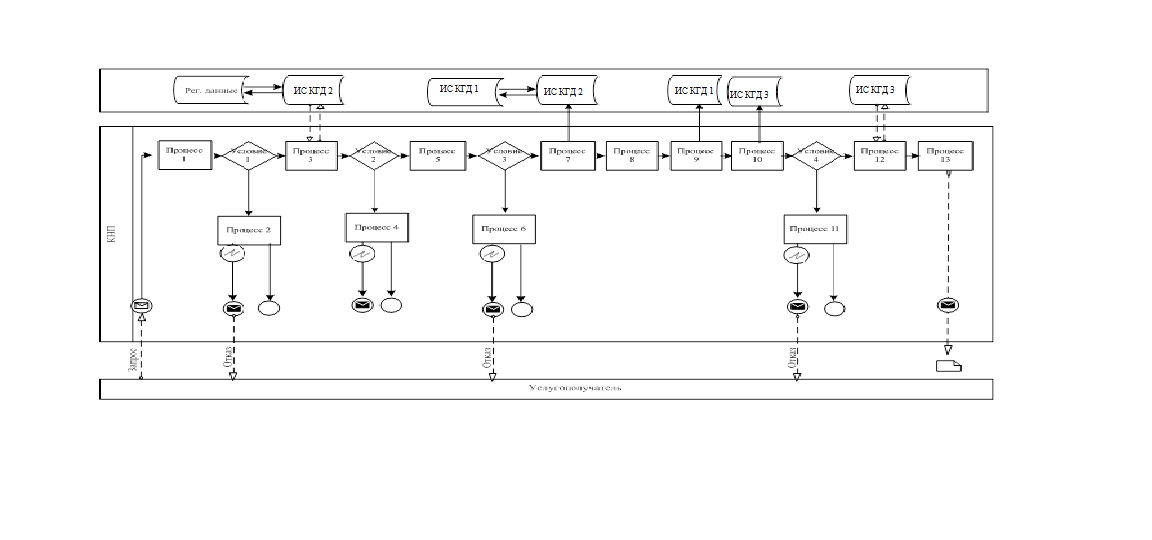 Приложение 3к Регламенту государственной услуги «Регистрационный учет плательщиковналога на добавленную стоимость» Справочник бизнес-процессов оказания государственной услуги«Регистрационный учет плательщиков налога на добавленную стоимость»*СФЕ – структурно-функциональная единица: взаимодействие структурных подразделений (работников) услугодателя, Государственной корпорации, веб-портала «электронного правительства»;	- начало или завершение оказания государственной услуги;- наименование процедуры (действия) услугополучателя и (или) СФЕ;	- вариант выбора;- переход к следующей процедуре (действию).Приложение 2к приказу Министра финансовРеспублики Казахстанот «__» ______ 2017 года № _____Приложение 2к Регламенту государственной услуги «Выдача лицензии на производство табачных изделий» Справочник бизнес-процессов оказания государственной услуги	«Выдача лицензии на производство табачных изделий»	*СФЕ	- структурно - функциональная единица: взаимодействие структурных подразделений (работников) услугодателя, Государственной корпорации, веб-портала «электронного правительства»;	- начало или завершение оказания государственной услуги;- наименование процедуры (действия) услугополучателя и (или) СФЕ;	- вариант выбора;- переход к следующей процедуре (действию).Приложение 3к приказу Министра финансовРеспублики Казахстанот «__» ______ 2017 года № _____Приложение 3к Регламенту государственной услуги «Выдача лицензии на производство табачных изделий» Справочник бизнес-процессов оказания государственной услуги«Выдача лицензии на производство табачных изделий» через Государственную корпорацию*СФЕ	- структурно-функциональная единица: взаимодействие структурных подразделений (работников) услугодателя, Государственной корпорации, веб-портала «электронного правительства»;	- начало или завершение оказания государственной услуги;- наименование процедуры (действия) услугополучателя и (или) СФЕ;	- вариант выбора;- переход к следующей процедуре (действию).Приложение 4к приказу Министра финансовРеспублики Казахстанот «__» ______ 2017 года № _____Приложение 4к Регламенту государственной услуги «Выдача лицензии на производство табачных изделий» Справочник бизнес-процессов оказания государственной услуги«Выдача лицензии на производство табачных изделий» через ИС ГБД «Е-лицензирование»*СФЕ - структурно-функциональная единица: взаимодействие структурных подразделений (работников) услугодателя, Государственной корпорации, веб-портала «электронного правительства»;	- начало или завершение оказания государственной услуги;- наименование процедуры (действия) услугополучателя и (или) СФЕ;	- вариант выбора;- переход к следующей процедуре (действию).Приложение 5к приказу Министра финансовРеспублики Казахстанот «__» ______ 2017 года № _____Приложение 2к Регламенту государственной услуги «Выдача лицензии на производство этилового спирта» Справочник бизнес-процессов оказания государственной услуги«Выдача лицензии на производство этилового спирта»*СФЕ	- структурно-функциональная единица: взаимодействие структурных подразделений (работников) услугодателя, Государственной корпорации, веб-портала «электронного правительства»;	- начало или завершение оказания государственной услуги;- наименование процедуры (действия) услугополучателя и (или) СФЕ;	- вариант выбора;- переход к следующей процедуре (действию).Приложение 6к приказу Министра финансовРеспублики Казахстанот «__» ______ 2017 года № _____Приложение 3к Регламенту государственной услуги «Выдача лицензии на производство этилового спирта» Справочник бизнес-процессов оказания государственной услуги«Выдача лицензии на производство этилового спирта» через Государственную корпорацию*СФЕ	- структурно-функциональная единица: взаимодействие структурных подразделений (работников) услугодателя, Государственной корпорации, веб-портала «электронного правительства»;	- начало или завершение оказания государственной услуги;- наименование процедуры (действия) услугополучателя и (или) СФЕ;	- вариант выбора;- переход к следующей процедуре (действию).Приложение 7к приказу Министра финансовРеспублики Казахстанот «__» ______ 2017 года № _____Приложение 4к Регламенту государственной услуги «Выдача лицензии на производство этилового спирта» Справочник бизнес-процессов оказания государственной услуги«Выдача лицензии на производство этилового спирта» через ИС ГБД «Е-лицензирование»*СФЕ	- структурно-функциональная единица: взаимодействие структурных подразделений (работников) услугодателя, Государственной корпорации, веб-портала «электронного правительства»;	- начало или завершение оказания государственной услуги;- наименование процедуры (действия) услугополучателя и (или) СФЕ;	- вариант выбора;- переход к следующей процедуре (действию).Приложение 8к приказу Министра финансовРеспублики Казахстанот «__» ______ 2017 года № _____Приложение 4к Регламенту государственной услуги «Выдача лицензии на хранение и оптовую реализацию алкогольной продукции, за исключением деятельности по хранению и оптовой реализации алкогольной продукции на территории ее производства» Справочник бизнес-процессов оказания государственной услуги«Выдача лицензии на хранение и оптовую реализацию алкогольной продукции, за исключением деятельности по хранению и оптовой реализации алкогольной продукции на территории ее производства» через ИС ГБД «Е-лицензирование»*СФЕ	- структурно-функциональная единица: взаимодействие структурных подразделений (работников) услугодателя, Государственной корпорации, веб-портала «электронного правительства»;	- начало или завершение оказания государственной услуги;- наименование процедуры (действия) услугополучателя и (или) СФЕ;	- вариант выбора;- переход к следующей процедуре (действию).Приложение 9к приказу Министра финансовРеспублики Казахстанот «__» ______ 2017 года № _____Приложение 4к Регламенту государственной услуги «Выдача лицензии на хранение и розничную реализацию алкогольной продукции, за исключением деятельности по хранению и розничной реализации алкогольной продукции на территории ее производства» Справочник бизнес-процессов оказания государственной услуги«Выдача лицензии на хранение и розничную реализацию алкогольной продукции, за исключением деятельности по хранению и розничной реализации алкогольной продукции на территории ее производства» через ИС ГБД «Е-лицензирование»*СФЕ	- структурно-функциональная единица: взаимодействие структурных подразделений (работников) услугодателя, Государственной корпорации, веб-портала «электронного правительства»;	- начало или завершение оказания государственной услуги;- наименование процедуры (действия) услугополучателя и (или) СФЕ;	- вариант выбора;- переход к следующей процедуре (действию).